          ПРОТОКОЛ №______заседание Конкурсной комиссии по отбору субъектов малого и среднего предпринимательства, претендующих на получение финансовой поддержки24 октября  2013 г.  11 ч. 00 минут                                                   городская Администрация                                  Председатель: А.А. ПановСекретарь: С.В. ГульПрисутствовали: Д.В. Гедряков, К.Б. Дегтярев, Н.В. Кудрина, И.Н. Корытова, И.Д. Корниленко, Г.Г. Папиян,  Н.М. Хребтова.ПОВЕСТКА ДНЯРассмотрение заявок субъектов малого и среднего предпринимательства, претендующих  на получение  финансовой поддержки из средств местного  бюджета.СЛУШАЛИ: Н.В. Кудрину   проверив полноту (комплектность), оформление представленных субъектами малого и среднего предпринимательства документов, направила в комиссию по рассмотрению заявлений от субъектов малого и среднего предпринимательства, претендующих на получение финансовой поддержки за счет средств местного бюджета, по следующим видам поддержки:  	 - субсидирование части затрат, понесенных субъектами малого и среднего предпринимательства, осуществляющими деятельность в сфере приоритетных направлений развития предпринимательства по уплате процентов по кредитам и займам, полученным в кредитных и микрофинансовых организациях, по лизинговым платежам в части доходов лизингодателя;	- поддержка субъектов малого и среднего предпринимательства в области подготовки, переподготовки и повышения квалификации кадров;	- субсидирование части затрат, понесенных субъектами малого и среднего предпринимательства, занятыми в сфере производства продукции, на арендную плату за имущество, используемое в производственном процессе субъектами малого и среднего предпринимательства.Рассматривались заявки следующих претендентов:		1.ИП Решетилов Александр Викторович.Зарегистрирован в качестве индивидуального предпринимателя в г. Мирном        28.04. 2010 г. В наличии полный пакет документов, соответствующий  требованиям  Порядка  предоставления финансовой поддержки. Вид деятельности: производство пластмассовых изделий и безалкогольных напитков.С 2010 года индивидуальный предприниматель занимается производством кваса живого брожения. В 2012 году  получено Свидетельство о государственной регистрации Таможенного союза на производство питьевой воды. С целью увеличения ассортимента, в первом квартале 2012 года приобретено оборудование для выдува ПЭТ бутылок для розлива кваса и питьевой воды. В апреле 2013 года  оформил кредит на развитие производства товара в сумме 200 000 рублей.Субсидия необходима для частичного погашения уплаченных процентов по кредиту.2.ИП Юзмухаметова Виктория Владимировна. 	 Зарегистрирована в качестве индивидуального предпринимателя в г. Мирном   11.03.2013г. В наличии полный пакет документов, соответствующий требованиям  Порядка  предоставления  финансовой поддержки. 	Вид деятельности: техническое обслуживание и ремонт легковых автомобилей.Виктория Владимировна прошла базовый курс в июне 2013 г. в г. Москве, после чего получила  сертификат колориста по подбору цвета для автомашин. Обучение проходила бесплатно, так как у компании ООО «Интерколор» приобрела оборудование на сумму  91 942 руб.  Субсидия необходима для частичного погашения затрат связанных с обучением  и проездом до  г. Москвы.     	 3.ООО «Живая вода» (директор Щербакова Н.В.).Зарегистрирована в качестве индивидуального предпринимателя в г. Мирном   12.04.2013г. В наличии полный пакет документов, соответствующий требованиям  Порядка  предоставления  финансовой поддержки. 	Вид деятельности: Сбор, очистка и распределение воды.Для осуществления  деятельности по  очистке и розливу воды 1 декабря 2012 г. заключен договор аренды на нежилое помещение с предприятием ООО ТПК «Мирал», ежемесячная плата  за помещение  составляет 15 000 рублей.	Субсидия  необходима для  частичного погашения  арендной платы за помещения. РЕШИЛИ:
     	1. Предоставить субсидию в области: «субсидирование части затрат, понесенных субъектами малого и среднего предпринимательства, осуществляющими деятельность в сфере приоритетных направлений развития предпринимательства по уплате процентов по кредитам и займам, полученным в кредитных и микрофинансовых организациях, по лизинговым платежам в части доходов лизингодателя», ИП Решетилову А. В. – в размере 21 417, 76  копеек.2.Отказать ИП Юзмухаметовой В.В. в предоставлении субсидии: «поддержка субъектов малого и среднего предпринимательства в области подготовки, переподготовки и повышения квалификации кадров», т.к. согласно  Порядку предоставления финансовой поддержки субъектам малого и среднего предпринимательства, утвержденного Постановлением  городской Администрации  от 19.06.2012г. № 223 для получения поддержки требуется предоставить копии документов, подтверждающих  оплату за  обучение. Рекомендовать  ИП Юзмухаметовой В.В. обратиться в отдел по отраслевым  вопросам городской Администрации  за другим видом финансовой поддержки.	3.Отказать  ООО «Живая вода»  (Щербакова Н.В.)  в предоставлении субсидии: «субсидирование части затрат, понесенных субъектами малого и среднего предпринимательства, занятыми в сфере производства продукции, на арендную плату за имущество, используемое в производственном процессе субъектами малого и среднего предпринимательства», в связи с неправильным составлением документов, подтверждающих  фактические  понесенные  расходы  на аренду  (субаренду)  объекта нежилого помещения  (копия договора и  платежные документы).  После устранения всех недочетов по договору и правильного заполнения квитанций, выплатить субсидию в размере до 50 000 рублей согласно документально подтвержденных затрат. 	4. Начальнику ООВ (Кудрина Н.В.) осуществлять постоянный контроль по освещению информации в СМИ  о предоставлении финансовой поддержки субъектам малого и среднего предпринимательства из бюджета МО «Город Мирный». Российская ФедерацияРеспублика Саха (Якутия)АДМИНИСТРАЦИЯМУНИЦИПАЛЬНОГО ОБРАЗОВАНИЯ«Город Мирный»МИРНИНСКОГО РАЙОНА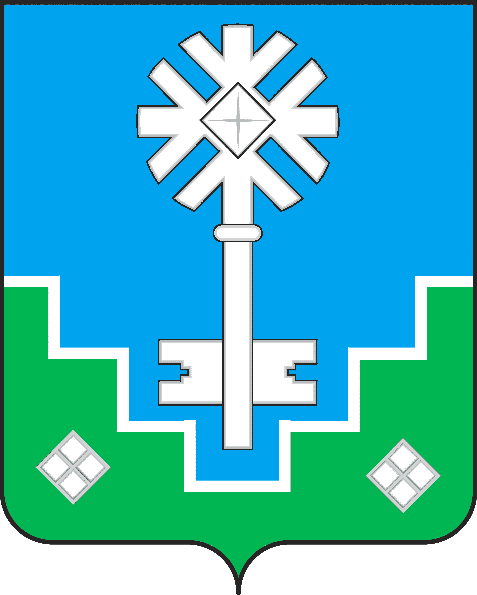 Россия ФедерациятаСаха РеспубликатынМИИРИНЭЙ ОРОЙУОНУН«Мииринэй куорат»МУНИЦИПАЛЬНАЙ ТЭРИЛЛИИДЬАhАЛТАТАПредседатель:                 подписьА.А. ПановСекретарь:                     подписьС.В. Гуль